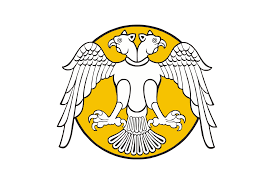 T.C.SELÇUK ÜNİVERSİTESİSTRATEJİ GELİŞTİRME DAİRE BAŞKANLIĞIMuhasebe Kesin Hesap ve Raporlama MüdürlüğüT.C.SELÇUK ÜNİVERSİTESİSTRATEJİ GELİŞTİRME DAİRE BAŞKANLIĞIMuhasebe Kesin Hesap ve Raporlama MüdürlüğüT.C.SELÇUK ÜNİVERSİTESİSTRATEJİ GELİŞTİRME DAİRE BAŞKANLIĞIMuhasebe Kesin Hesap ve Raporlama MüdürlüğüDoküman No    :  SGDB.GT.FORM 01İlk Yayın Tarihi: Revizyon Tarihi:Revize No         : Sayfa                 :GÖREV/İŞ TANIMI FORMUGÖREV/İŞ TANIMI FORMUGÖREV/İŞ TANIMI FORMUGÖREV/İŞ TANIMI FORMUGÖREV/İŞ TANIMI FORMUAdı – SoyadıAdı – SoyadıCumali FAKİRCumali FAKİRCumali FAKİRBirimi/Alt BirimiBirimi/Alt BirimiStrateji Daire Başkanlığı/ Muhasebe Kesin Hesap ve Raporlama MüdürlüğüStrateji Daire Başkanlığı/ Muhasebe Kesin Hesap ve Raporlama MüdürlüğüStrateji Daire Başkanlığı/ Muhasebe Kesin Hesap ve Raporlama MüdürlüğüStatüsüStatüsü[* ] MEMUR [  ] SÖZLEŞMELİ PERSONEL[  ] SÜREKLİ İŞÇİ PERSONEL[* ] MEMUR [  ] SÖZLEŞMELİ PERSONEL[  ] SÜREKLİ İŞÇİ PERSONEL[* ] MEMUR [  ] SÖZLEŞMELİ PERSONEL[  ] SÜREKLİ İŞÇİ PERSONELUnvanıUnvanıMali Hizmetler Uzman YardımcısıMali Hizmetler Uzman YardımcısıMali Hizmetler Uzman YardımcısıSınıfıSınıfıGenel İdare HizmetleriGenel İdare HizmetleriGenel İdare HizmetleriÜst YöneticisiÜst YöneticisiRektörRektörRektörBağlı Bulunduğu Yönetici/YöneticileriBağlı Bulunduğu Yönetici/YöneticileriBirim Sorumlusu (Muhasebe Yetkilisi), Daire Başkanı, Genel Sekreter ve RektörBirim Sorumlusu (Muhasebe Yetkilisi), Daire Başkanı, Genel Sekreter ve RektörBirim Sorumlusu (Muhasebe Yetkilisi), Daire Başkanı, Genel Sekreter ve RektörA. GÖREV/İŞLERE İLİŞKİN BİLGİLERA. GÖREV/İŞLERE İLİŞKİN BİLGİLERA. GÖREV/İŞLERE İLİŞKİN BİLGİLERA. GÖREV/İŞLERE İLİŞKİN BİLGİLERA. GÖREV/İŞLERE İLİŞKİN BİLGİLERA. GÖREV/İŞLERE İLİŞKİN BİLGİLER1) GÖREV/İŞİN KISA TANIMI Üniversitemize ait gelir takibini yapmak.1) GÖREV/İŞİN KISA TANIMI Üniversitemize ait gelir takibini yapmak.1) GÖREV/İŞİN KISA TANIMI Üniversitemize ait gelir takibini yapmak.1) GÖREV/İŞİN KISA TANIMI Üniversitemize ait gelir takibini yapmak.1) GÖREV/İŞİN KISA TANIMI Üniversitemize ait gelir takibini yapmak.1) GÖREV/İŞİN KISA TANIMI Üniversitemize ait gelir takibini yapmak.2) GÖREV/İŞ YETKİ VE SORUMLULUKLAR1.Kira bedelleri (tahakkuk açma ve tahakkuk kapama)2.Kampüs içinde işletme ve kamu ısınma bedelleri ön muhasebeye kayıtları (elektrik su doğalgaz)3.Hobi bahçesi kira ve depozito geliri ön muhasebeye kayıtları4. Yemek Ücret İadelerinin ön muhasebeye kayıtlarını yapmak, yazışmalarını yapmak. 5.Hazinece oluşturulan cari ve sermaye harcamaları tahakkuk kaydı6.Gelir Takip Sistemi Programı ve BKMYBS sistemi üzerindeki kayıtların birbirine uygun olacak şekilde takip işlemleri. 7.215127 Sayı ve 18/01/2022 tarihli Rektörlük oluru doğrultusunda Vadesi geçmiş alacakların muhasebe kaydı ve hukuk müşavirliğine sevki işlemleri.8. Yukarıda sayılan işlemler ile ilgili yazışmalar, bu yazışmaların dosyalanması, elektronik ortamda arşivlenmesi.  Daire Başkanı ve Birim Sorumlusunca (Muhasebe Yetkilisi) tarafından verilecek diğer görevleri yapmak.2) GÖREV/İŞ YETKİ VE SORUMLULUKLAR1.Kira bedelleri (tahakkuk açma ve tahakkuk kapama)2.Kampüs içinde işletme ve kamu ısınma bedelleri ön muhasebeye kayıtları (elektrik su doğalgaz)3.Hobi bahçesi kira ve depozito geliri ön muhasebeye kayıtları4. Yemek Ücret İadelerinin ön muhasebeye kayıtlarını yapmak, yazışmalarını yapmak. 5.Hazinece oluşturulan cari ve sermaye harcamaları tahakkuk kaydı6.Gelir Takip Sistemi Programı ve BKMYBS sistemi üzerindeki kayıtların birbirine uygun olacak şekilde takip işlemleri. 7.215127 Sayı ve 18/01/2022 tarihli Rektörlük oluru doğrultusunda Vadesi geçmiş alacakların muhasebe kaydı ve hukuk müşavirliğine sevki işlemleri.8. Yukarıda sayılan işlemler ile ilgili yazışmalar, bu yazışmaların dosyalanması, elektronik ortamda arşivlenmesi.  Daire Başkanı ve Birim Sorumlusunca (Muhasebe Yetkilisi) tarafından verilecek diğer görevleri yapmak.2) GÖREV/İŞ YETKİ VE SORUMLULUKLAR1.Kira bedelleri (tahakkuk açma ve tahakkuk kapama)2.Kampüs içinde işletme ve kamu ısınma bedelleri ön muhasebeye kayıtları (elektrik su doğalgaz)3.Hobi bahçesi kira ve depozito geliri ön muhasebeye kayıtları4. Yemek Ücret İadelerinin ön muhasebeye kayıtlarını yapmak, yazışmalarını yapmak. 5.Hazinece oluşturulan cari ve sermaye harcamaları tahakkuk kaydı6.Gelir Takip Sistemi Programı ve BKMYBS sistemi üzerindeki kayıtların birbirine uygun olacak şekilde takip işlemleri. 7.215127 Sayı ve 18/01/2022 tarihli Rektörlük oluru doğrultusunda Vadesi geçmiş alacakların muhasebe kaydı ve hukuk müşavirliğine sevki işlemleri.8. Yukarıda sayılan işlemler ile ilgili yazışmalar, bu yazışmaların dosyalanması, elektronik ortamda arşivlenmesi.  Daire Başkanı ve Birim Sorumlusunca (Muhasebe Yetkilisi) tarafından verilecek diğer görevleri yapmak.2) GÖREV/İŞ YETKİ VE SORUMLULUKLAR1.Kira bedelleri (tahakkuk açma ve tahakkuk kapama)2.Kampüs içinde işletme ve kamu ısınma bedelleri ön muhasebeye kayıtları (elektrik su doğalgaz)3.Hobi bahçesi kira ve depozito geliri ön muhasebeye kayıtları4. Yemek Ücret İadelerinin ön muhasebeye kayıtlarını yapmak, yazışmalarını yapmak. 5.Hazinece oluşturulan cari ve sermaye harcamaları tahakkuk kaydı6.Gelir Takip Sistemi Programı ve BKMYBS sistemi üzerindeki kayıtların birbirine uygun olacak şekilde takip işlemleri. 7.215127 Sayı ve 18/01/2022 tarihli Rektörlük oluru doğrultusunda Vadesi geçmiş alacakların muhasebe kaydı ve hukuk müşavirliğine sevki işlemleri.8. Yukarıda sayılan işlemler ile ilgili yazışmalar, bu yazışmaların dosyalanması, elektronik ortamda arşivlenmesi.  Daire Başkanı ve Birim Sorumlusunca (Muhasebe Yetkilisi) tarafından verilecek diğer görevleri yapmak.2) GÖREV/İŞ YETKİ VE SORUMLULUKLAR1.Kira bedelleri (tahakkuk açma ve tahakkuk kapama)2.Kampüs içinde işletme ve kamu ısınma bedelleri ön muhasebeye kayıtları (elektrik su doğalgaz)3.Hobi bahçesi kira ve depozito geliri ön muhasebeye kayıtları4. Yemek Ücret İadelerinin ön muhasebeye kayıtlarını yapmak, yazışmalarını yapmak. 5.Hazinece oluşturulan cari ve sermaye harcamaları tahakkuk kaydı6.Gelir Takip Sistemi Programı ve BKMYBS sistemi üzerindeki kayıtların birbirine uygun olacak şekilde takip işlemleri. 7.215127 Sayı ve 18/01/2022 tarihli Rektörlük oluru doğrultusunda Vadesi geçmiş alacakların muhasebe kaydı ve hukuk müşavirliğine sevki işlemleri.8. Yukarıda sayılan işlemler ile ilgili yazışmalar, bu yazışmaların dosyalanması, elektronik ortamda arşivlenmesi.  Daire Başkanı ve Birim Sorumlusunca (Muhasebe Yetkilisi) tarafından verilecek diğer görevleri yapmak.Bu dokümanda açıklanan görev tanımını okudum. Görevimi burada belirtilen kapsamda yerine getirmeyi kabul ve taahhüt ediyorum.                                                                                                                           …./10/2023                                                                                                                                     Cumali FAKİRBu dokümanda açıklanan görev tanımını okudum. Görevimi burada belirtilen kapsamda yerine getirmeyi kabul ve taahhüt ediyorum.                                                                                                                           …./10/2023                                                                                                                                     Cumali FAKİRBu dokümanda açıklanan görev tanımını okudum. Görevimi burada belirtilen kapsamda yerine getirmeyi kabul ve taahhüt ediyorum.                                                                                                                           …./10/2023                                                                                                                                     Cumali FAKİRBu dokümanda açıklanan görev tanımını okudum. Görevimi burada belirtilen kapsamda yerine getirmeyi kabul ve taahhüt ediyorum.                                                                                                                           …./10/2023                                                                                                                                     Cumali FAKİRBu dokümanda açıklanan görev tanımını okudum. Görevimi burada belirtilen kapsamda yerine getirmeyi kabul ve taahhüt ediyorum.                                                                                                                           …./10/2023                                                                                                                                     Cumali FAKİR                  Birim Sorumlusu                  Birim Sorumlusu                  Birim SorumlusuDaire BaşkanıDaire Başkanı